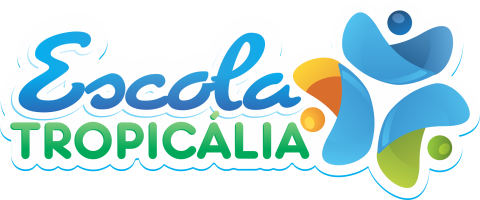 ATIVIDADES EXTRACLASSE ESTUDO DIRIGIDO ORIENTAÇÕES: A atividade foi elaborada especialmente para reforçar os conceitos dados em aula. Com os exercícios você deve fixar os seus conhecimentos. Para isso, segue algumas orientações para melhor realizar os seus estudos.Utilize sempre que possível três tipos de memória: visual (leitura silenciosa), auditiva (leitura em voz alta), mecânica (escrita, registro do que leu ou estudou); A leitura te fará participar das discussões do texto, emitindo sua opinião com sua interpretação e produção escrita. - Leia atentamente as questões para não fugir do que é pedido.- Consulte sempre o dicionário, pois você pode “traduzir” mal o que está sendo pedido. Leia:AS TRÊS PENEIRAS

Um rapaz procurou Sócrates e disse-lhe que precisava contar-lhe algo sobre alguém.

Sócrates ergueu os olhos do livro que estava lendo e perguntou:

- O que você vai me contar já passou pelas três peneiras?

- Três peneiras? - indagou o rapaz.

- Sim! A primeira peneira é a VERDADE. O que você quer me contar dos outros é um fato? Caso tenha ouvido falar, a coisa deve morrer aqui mesmo. Suponhamos que seja verdade. Deve, então, passar pela segunda peneira: a BONDADE. O que você vai contar é uma coisa boa? Ajuda a construir ou destruir o caminho, a fama do próximo? Se o que você quer contar é verdade e é coisa boa, deverá passar ainda pela terceira peneira: a NECESSIDADE. Convém contar? Resolve alguma coisa? Ajuda a comunidade? Pode melhorar o planeta?

Arremata Sócrates:

Se passou pelas três peneiras, conte! Tanto eu, como você e seu irmão iremos nos beneficiar. Caso contrário, esqueça e enterre tudo. Será uma fofoca a menos para envenenar o ambiente e fomentar a discórdia entre irmãos, colegas do planeta.ATIVIDADE DE FIXAÇÃOQuestão 1A leitura do texto nos faz refletir sobre a fofoca. Explique porque não devemos ser propagadores da fofoca._________________________________________________________________________________________________________________________________________________________________________________________________________________________________________________________________________________________________________________________________________________________________________________________________________________________________________________________________________________________________________________________________________________________________________________________________________________________________________________________________________________________________________________________________________________________________QUESTÃO 2 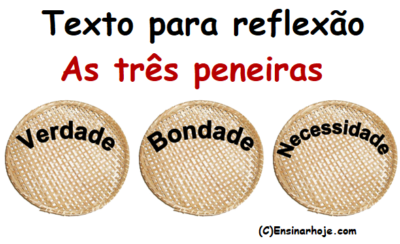  O texto que você leu é uma parábola, um gênero textual bem parecido com as fábulas até mesmo em suas características. Se o texto fosse uma fábula que moral você daria para este texto ou seja que ensinamento este texto te passou?-__________________________________________________________________________________________________________________________________________________________________________________________________________________________________________________________________________________________________________________________________________________________________________________________________________________ QUESTÃO 3 Explique o significado de passar na peneira da VERDADE. _____________________________________________________________________________________________________________________________________________________________________________________________________________________________________________________________________________________________________________________________________________________________________________________________________________________________________________________________________________________   Questão 4  Você já falou algo que não devia para alguém? O texto te fez refletir sobre isso, que lição você aprendeu com o texto?________________________________________________________________________________________________________________________________________________________________________________________________________________________________________________________________________________________________________________________________________________________________________________________________________________________________________________________________________________________________________________________________________________________ Questão 5 Procure no dicionário o significado das palavras:Verdade _________________________________________________________ ______________________________________________________________________________________________________________________________________ Bondade ___________________________________________________________ ___________________________________________________________________ Necessidade ________________________________________________________ ______________________________________________________________________________________________________________________________________